Westleigh Methodist Primary SchoolWestleigh Lane, LeighHeadteacher – Mrs X MoragregaTel: 01942 777706Required               September 2021                                Deputy Headteacher                                 Leadership Pay Scale 7 - 11

Due to the promotion of our well regarded Deputy Headteacher, the Governors of Westleigh Methodist Primary School are looking for a highly motivated, enthusiastic and committed Deputy Head Teacher to join our school. The school is part of the Epworth Education Trust.This is an exciting time to start at Westleigh Methodist. The school has been on a journey and we are very proud of the progress we have made and the strong position we now hold. We are looking forward to the next stage of our adventure and look to appoint a dynamic, inspirational, and innovative Deputy Headteacher to join our leadership team who seeks to build on the many strengths of our school and develop it further. The Deputy Headteacher will lead on Curriculum Development across school as well as play a key role in Assessment and Teaching and Learning.  This will be a non-class based post.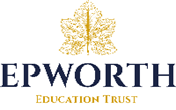 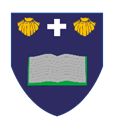 The ideal candidate will have a track record of successful leadership and a commitment to ensuring that Westleigh Methodist Primary continues to be a happy and thriving environment where young people can flourish.  We seek to appoint a Deputy Headteacher who:Is an outstanding practitionerIs ambitious and dynamicHas proven experience of positively impacting on progress and attainment Is an inspirational and approachable leader, with excellent interpersonal, communication, team building and organisational skills.Has a record of developing teaching and learning for sustainable change.Is committed to making a difference to the current and future lives of all children.Have high expectations of themselves, colleagues and the children they teachHave the ability to lead curriculum development so that learning is innovative, exciting and accessible for allThe ability to support, develop, motivate and lead our committed staff through collaboration.You will be working with a supportive senior leadership team, committed Governors, and a strong Trust with aspiration and integrity. This is a unique opportunity to be part of this a proud and inspirational school. You will also: Be welcomed into a strong community Help shape the lives of pupils who have positive attitudes to learning and who are caring, hardworking and proud to come to WestleighBe part of a supportive leadership team with a clear sense of strategic visionLead dedicated staff who are committed to delivering the very best for pupilsBe part of the Epworth Education Trust and have the availability of wider opportunities and good CPDThe closing date for applications is 13th May 2021 noon, final interviews will take place week commencing 17th May 2021.Please visit the website on for further information and an application form. To discuss the role further please contact Xanthe Moragrega at headteacher@wlm.epworthtrust.org.ukWe encourage applications from the right candidates regardless of age, disability, gender identity, sexual orientation, religion, belief or race. Westleigh Methodist School is a member of the Epworth Trust, and is committed to safeguarding and promoting the welfare of children and young people and expects all staff and volunteers to share the commitment. All posts are subject to references and an enhanced Disclosure and Barring Service check and other relevant employment checksThe main base for the role will be Westleigh Methodist Primary School but the post holder may be asked to work at other schools within the Trust. Please note, the employer for this position is Epworth Education Trust, not Wigan Council.